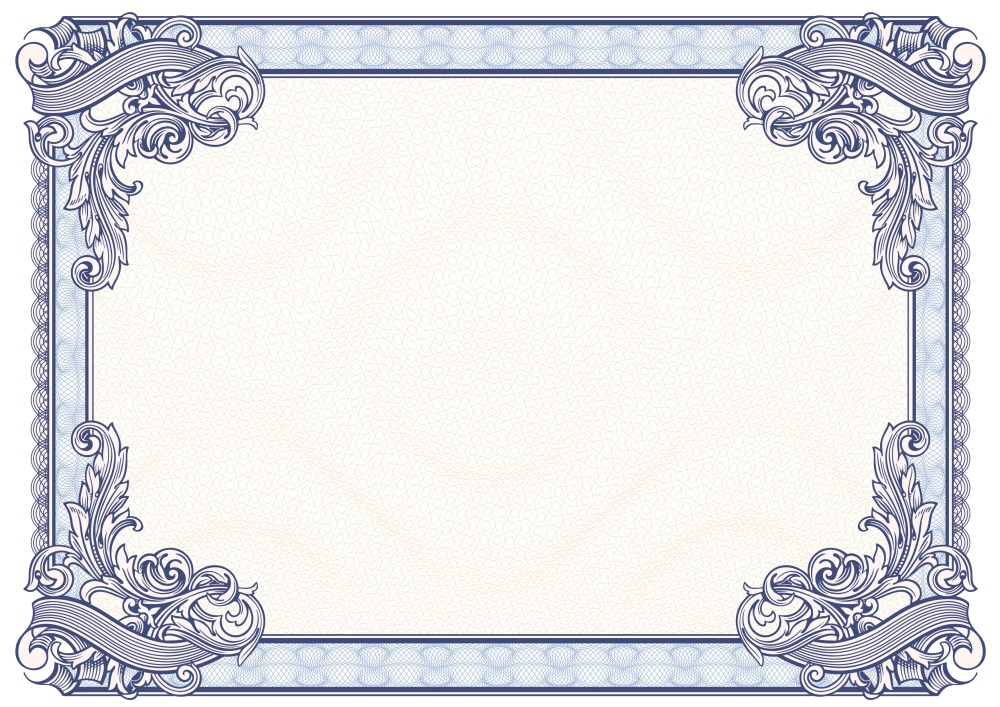 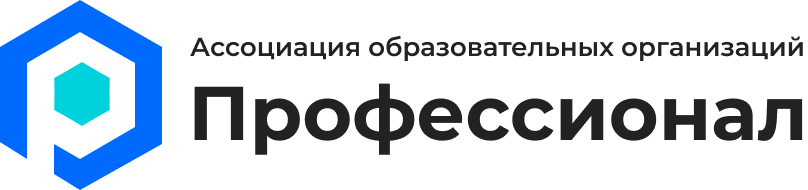 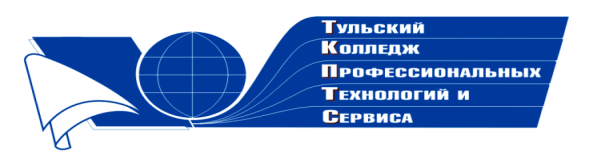 Государственное профессиональноеобразовательное учреждение  Тульской области «Тульский колледж профессиональных технологий и сервиса»ДипломНаграждаетсяВишнякова Эльвира Владимировна,занявшая 1 место  в общероссийском заочном конкурсе «Коллекция педагогического мастерства и творчества»  с рабочей программой по биологиив номинации «Авторская рабочая программа»     Директор ГПОУ ТО       «ТКПТС»                                     С.С. Курдюмов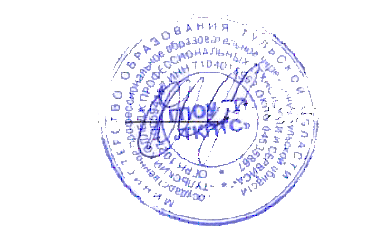 2019 год